Publicado en Murcia el 23/03/2023 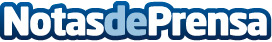 Alma Secret bate récord de ventas con su champú Shikakai en formato sólido  Coincidiendo con su séptimo cumpleaños, la firma murciana de cosmética natural crece un 50% superando los 2 millones de euros de facturación Datos de contacto:Esther García Valero 666795162Nota de prensa publicada en: https://www.notasdeprensa.es/alma-secret-bate-record-de-ventas-con-su Categorias: Finanzas Murcia Consumo Belleza Sostenibilidad http://www.notasdeprensa.es